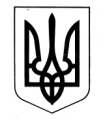 ВЕЛИКОПИСАРІВСЬКА РАЙОННА ДЕРЖАВНА АДМІНІСТРАЦІЯВІДДІЛ ОСВІТИ НАКАЗ 01 .12.2017                     смт. Велика Писарівка                              № 432 -ОДПро  підсумки проведення районного туруВсеукраїнського конкурсу «Учитель року-2018»         Відповідно до  Указу Президента України від 29 червня 1995 року № 489/95 «Про Всеукраїнський конкурс «Учитель року», Положення про Всеукраїнський конкурс «Учитель року», затвердженого постановою Кабінету Міністрів України від 11 серпня 1995 р. № 638, наказів Міністерства освіти і науки України від 19.06.2017 № 866 « Про проведення Всеукраїнського конкурсу «Учитель року-2018», Департаменту освіти і науки Сумської обласної державної адміністрації від 19.09.2017 № 524- ОД, відділу освіти Великописарівської районної державної адміністрації  від 25.09.2017 № 351-ОД та з метою популяризації кращих педагогічних здобутків учителів району  29 листопада 2017 року відбувся районний тур Всеукраїнського конкурсу.           До оргкомітету Конкурсу надійшли заяви від 11 учасників з номінацій «українська мова і література» - Недоцюк О.І., учителя Великописарівської спеціалізованої школи І-ІІІ ст. ім. Героя Радянського Союзу І.М.Середи, Звягінцевої Л.І., учителя Вільненського НВК, Камчатної І.В., учителя Правдинської спеціальної загальноосвітньої школи-інтернату, Іншиної Т.М., учителя Добрянського НВК; «фізика» - Панова М.І., учителя Солдатського НВК: ЗОШ І-ІІІ ст.-ДНЗ ім. партизанки М.Гендіної, Машир В.М., учителя Великописарівської спеціалізованої школи І-ІІІ ст. ім. Героя Радянського Союзу І.М.Середи,  Чанцевої Л.Л., учителя Вільненського НВК, Мовчан В.М., учителя Ямненської ЗОШ І-ІІІ ст. ім. Героя Радянського Союзу І.О.Мусієнка; «фізичної культури» - Чернігова М.О., учителя Добрянського НВК, Середи О.С., учителя Правдинської спеціалізованої загальноосвітньої школи-інтернату; «німецька мова» - Думчикової О.В., учителя Великописарівської спеціалізованої школи І-ІІІ ст. ім. Героя Радянського Союзу І.М.Середи.    Цього року вчителям – учасникам І (районного) туру змагань необхідно  було у період з 1 по 22 жовтня 2017 року зареєструватись, заповнивши реєстраційну форму, на платформі Конкурсу і  створивши профіль в освітній мережі для вчителів Microsoft,  та розмістити відео-резюме,  висновок відповідного методичного об’єднання навчального закладу про педагогічну та методичну діяльність. Більшість учасників успішно справилась з даним завданням, хоча трудність була саме у створенні власного профілю в освітній мережі. Цікаві та змістовні відео-резюме підготували Недоцюк О.І., Панов М.І., Середа О.С., Думчикова О.В.  Переконливими  були відеоматеріали Чернігова М.О., Машир В.М., Іншиної Т.М., Камчатної І.В., Чанцевої Л.Л.  Проте відео-резюме Мовчана В.М. було підготовлено та виконано з порушенням рекомендацій, виглядало одноманітним, нецікавим.  З огляду на те, що у Конкурсі має право брати учитель, стаж роботи якого не менше 5 років, кандидатура учителя фізичної культури Добрянського НВК Чернігова М.О. буда знята. Оргкомітет Сумського обласного інституту ретельно вивчав документи, які готували учасники на етапі реєстрації, звіряв правильність їх оформлення  з реєстраційними списками. На жаль, учасники з нашого району припускалися помилок у записі власних електронних адрес чи посилань на персональний сайт, фаху за дипломом тощо. Після втручання районного відділу освіти ці помилки були усунені.Власне Конкурс складався з кількох етапів. Спочатку учасники готували друковані матеріали відповідно до вимог, які містили в собі заяву, анкету, лист-представлення навчального закладу, висновок про методичну та педагогічну діяльність учасника, портфоліо, опис власного досвіду та додатки. У визначені терміни ці матеріали були надані членам фахових журі для перевірки. Проте відсутня жодна робота, в якій би не були допущені помилки чи неточності. Найтиповіші з них – це неправильний зміст заяви про участь у Конкурсі, помилки у викладі досвіду роботи, структурі конспектів уроків . Найбільшу кількість балів за друковані матеріали з 80 максимальних набрали у номінації « українська мова і література»  Недоцюк О.І.- 75 б., «фізика»  Панов М.І.- 76 б. Під час очних випробувань учасники виконували певні завдання: «Презентація  досвіду   роботи  вчителя  над   методичною  проблемою»; «Практична  робота»;  «Методичний  практикум». Презентація досвіду роботи вчителя над реалізацією методичної проблеми  проводилася з метою   оцінити  вміння конкурсантів  презентувати власний досвід роботи, реалізацію методичної проблеми.  Здійснювалася у вигляді   слайдової  презентації з використанням комп’ютерної техніки. Максимальна кількість балів за цей етап становила 25.  Найкращими у своїх номінаціях були виступи вчителів Недоцюк О.І., Панова М.І., Думчикової О.В., які набрали усі 25 балів.Конкурсне випробування «Практична робота», яке оцінювалося в 40 балів, мало за мету  перевірити вміння конкурсантів виконувати практичні завдання у межах навчального предмета. Так, з номінації «Українська мова та література» – організація роботи з учнями з аналізу художнього твору, обраного у результаті жеребкування; номінації «Фізика» – підготовка інструкції для учнів та проведення лабораторного дослідження властивостей фізичного об’єкта; номінації «Фізична культура» – організація роботи з учнями з виконання фізичних вправ підготовчої частини уроку за темою, обраною в результаті жеребкування; номінації «Німецька мова» – «Дискусійний клуб», організація роботи з учнями за темою дискусії, обраною в результаті жеребкування. Усі учасники виявили професіоналізм, знання сучасних технологій, методів та прийомів. Кращими у номінаціях були Недоцюк О.І., Панов М.І., Машир В.М, які обрали активну форму захисту своїх напрацювань й набрали відповідно 40, 39 та 38 балів.Конкурсне випробування «Методичний практикум», яке  передбачало   25 балів, мало  за мету оцінити методичну майстерність конкурсанта, його вміння використовувати сучасні підходи в компетентнісному полі Нової української школи та обирати оптимальні прийоми, способи, методи й засоби навчання для організації навчально-виховного процесу на уроці.   Для номінації «Українська мова та література» – складення за обраною в результаті жеребкування навчальною темою міні-конспекту уроку української мови у вигляді ментальної карти, що репрезентуватиме методичну підготовку вчителя до уроку; номінації «Фізика» – складення за обраною в результаті жеребкування навчальною темою таблиці елементів структурних знань і шляхів їх формування та розроблення фрагменту уроку з пояснення нового матеріалу; номінації «Фізична культура» – складення за обраною в результаті жеребкування темою у вигляді дорожньої карти, що репрезентуватиме методичну підготовку вчителя до навчання учнів елементів видів рухової діяльності відповідно до модулів навчальної програми; номінації  «Німецька мова» – складення за обраною в результаті жеребкування навчальною темою плану-конспекту уроку. Усі учасники справились з даним завданням. Найкращі результати показали у номінаціях  Недоцюк О.І., Камчатна І.В., Панов М.І., Машир В.М., Думчикова О.В., які набрали відповідно 25, 24, 23 бали.На підставі усіх результатів, які отримали учасники під час заочного та очного етапів, були визначені остаточні бали та переможці в кожній номінації. Так, І місце у номінації «Українська мова та література» посіла Недоцюк О.І., учитель Великописарівської спеціалізованої школи І-ІІІ ступенів ім. Героя Радянського Союзу І.М.Середи (165 б.), ІІ місце - Звягінцева Л.І., учитель Вільненського НВК (145,7 б.); у номінації «Фізика» - Панов М.І., учитель Солдастського НВК: ЗОШ І-ІІІ ст.- НВК ім. партизанки М. Гендіної, І місце (164 б.), Машир В.М., учитель Великописарівської спеціалізованої школи І-ІІІ ступенів ім. Героя Радянського Союзу І.М.Середи, ІІ місце (145 б.); у номінації «Фізична культура»  - Середа, О.С., учитель Правдинської спеціальної загальноосвітньої школи- інтернату, І місце (153 б.); у номінації «Німецька мова» - Думчикова О.В., учитель Великописарівської спеціалізованої шклоли І-ІІІ ст. ім. Героя Радянського Союзу І.М.Середи, І місце (155,9 б.). Усі учасники та переможці нагороджені грамотами відділу освіти та за сприяння педагогічних колективів навчальних закладів, які вони представляли,- цінними подарунками . Районний конкурс вцілому пройшов відповідно до рекомендацій. Проте він показав, що деяким педагогам бракує досвіду виступів перед колегами, аудиторією. Крім того певні прогалини є у знаннях з методики, педагогіки. Варто більш ретельно попрацювати над підготовкою друкованих матеріалів, розробки конспектів уроків.На підставі вище викладеногоНАКАЗУЮ:Висловити    подяку     членам    оргкомітету,  журі,  учасникам методистам     районного    будинку    дитячої      та     юнацької    творчості, педагогічному колективу та адміністрації Великописарівської спеціалізованої школи І-ІІІ ступенів за активну співпрацю під час проведення Конкурсу.Методисту районного методичного кабінету Волошенко Н.О.:1) Підготувати листи-представлення, висновки про методичну та педагогічну діяльність учителів, інформаційні картки, аналітичний звіт та надати оргкомітету ІІ ( обласного) туру Конкурсу до 28.12.2017.	2)  Розмістити інформацію про перебіг Конкурсу на сайті відділу освіти.	3) Надати методичну допомогу учителям у підготовці конкурсних матеріалів для участі у обласному турі Конкурсу.3.    Керівникам закладів загальної середньої освіти:1) Проаналізувати результативність участі вчителів у фаховому конкурсі, розглянути це питання на нараді при директору( додаток 1, 2).2) Здійснити заходи з морального та матеріального  стимулювання педагогічних працівників –учасників Конкурсу.3) Сприяти у підготовці конкурсних матеріалів та самих  учасників обласного туру Конкурсу.4) Узяти під персональний контроль якість підготовки матеріалів учасників  обласного туру Конкурсу та надати   їх   в районний методичний кабінет до 23.12.2017. 4.    Контроль за виконанням цього наказу покласти на методиста районного методичного кабінету Н.О. Волошенко.Начальник відділу освіти                                                  С.О.Дмитриченко                                                                                                                                                                                                                               Додаток 1 до наказу відділу освіти                                                                                                                              від 01.12.2017  № 432-ОДПротокол оцінювання  друкованих матеріалів  учасників районного   туру конкурсу «Учитель року-2018»                             Методист районного методичного кабінету                                      Н.О. Волошенко                                                                                                   Додаток 2                                                                                           до наказу відділу освіти                                                                                                  від  01.12.2017  № 432- ОДПідсумковий протокол районного туру Всеукраїнського конкурсу «Учитель року-2018» Методист районного методичного кабінету                                     Н.О. Волошенко ПІБ вчителя, фахМаксимальна кількісні балівНедоцюк О.І.Звягінцева Л.І.Іншина Т.М.Камчатна І.В.Машир В.М.Мовчан В.М.Панов М.І.Чанцева Л.Л.Думчикова О.В.Середа О.С.Особиста заява вчителя+++++++++++Анкета учасника 55544545545Фотографії вчителя+++++++++++Лист-представлення вчителя55343555450Висновок про методичну та педагогічну діяльність1099871081071010Опис системи роботи вчителя :2017161613171617161220- актуальність проблеми, над якою працює вчитель55555 5 55 555- інноваційні підходи до роботи над проблемою55543444455- можливість практичного застосування ідей досвіду5 53444 44425Результативність роботи вчителя:переможці предметних олімпіад, конкурсів, фестивалів: 533314 35305Портфоліо вчителя: 108876951081010презентація досвіду 55443455355наявність власного сайту, блогу  53433505555Творчий доробок вчителя 202019181571819162020- розробки уроків та дидактичне забезпечення до них 101099808971010- розробка позакласного заходу з дидактичним забезпеченням до нього101010974101091010Грамотність матеріалів55544445555Естетичне оформлення матеріалів55533+35555Зміст +++++++++++Інформаційна картка+++++++++++Реєстраційна картка++++++ +++++диск+++++++++++Разом8075706455616376667175№ з/пПІБ учасниківНазва навчального закладуНомінаціїКонкурсні матеріали(папка)Конкурсне випробування «Презентація досвіду роботи»Конкурсне випробування «Практична робота»Конкурсне випробування «Методичний практикум»РазомМісцеМісцеМаксимальна кількість балівМаксимальна кількість балівМаксимальна кількість балівМаксимальна кількість балів802540251701Недоцюк Ольга ІванівнаВеликописарівська СШ І-ІІІ ст.Укр. мова і літ.75254025165І2Звягінцева Людмила ІванівнаВільненський НВКУкр. мова і літ.7021.73024145.7ІІ3Іншина Тетяна МихайлівнаДобрянський НВКУкр. мова і літ.642021.724129.74Камчатна Ірина ВолодимирівнаПравдинська школа-інтернатУкр. мова і літ.5517.729.725127.45Машир Валентина МихайлівнаВеликописарівська СШ І-ІІІ ст.Фізика61233823145ІІ6Мовчан Володимир МиколайовичЯмненська ЗОШІ-ІІІ ст.Фізика632029201327Панов Микола  ІвановичСолдатський НВКФізика762539 24164І8Чанцева Любов ЛеонідівнаВільненський НВКФізика662025181299Думчикова Ольга ВікторівнаВеликописарівська СШ І-ІІІ ст.Нім. мова71253423153І10Чернігов Микола ОлександровичДобрянський НВКФізична культура------11Середа Олексій СергійовичПравдинська школа-інтернатФізична культура7522.336.622155.9І